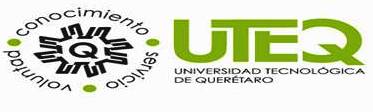 UNIVERSIDAD TECNOLÓGICA DE QUERÉTAROSECRETARIA DE ADMINISTRACIÓNDe conformidad con la Ley de Adquisiciones, Enajenaciones, Arrendamientos y Contratación de Servicios del Estado de Querétaro,El Comité de Adquisiciones, Enajenaciones, Arrendamientos y Contratación de Servicios para La Universidad Tecnológica de Querétaro, informa que se llevarán a cabo los Concursos por Invitación Restringida a cuando menos tres Proveedores o Interesados, que a continuación se detallan:Los Proveedores invitados a participar podrán obtener las bases en el Departamento de Recursos Materiales y Contratación de Servicios de la Universidad Tecnológica de Querétaro.Querétaro, Querétaro a 04 de noviembre de 2014Lic. Raúl Iglesias FloresPresidente Suplente del Comité de Adquisiciones, Enajenaciones, Arrendamientos y Contratación de Servicios de la Universidad Tecnológicade Querétaro.NOMBREVISITA INSTALACIONESJUNTA DE ACLARACIONESPRESENTACION Y APERTURAFALLOCAEACS/IR-005-RP/2014 " CONTRATACIÓN DE SEGURO DE VIDA EMPELADOS UTEQ".12 Nov 2014          10:00 HRS18 Nov 2014                   10:00 HRS19 Nov 2014 10:00 HRSCAEACS/IR-006-RP/2014 " ADQUISICIÓN DE EQUIPO ESPECIALIZADO DEL FONDO DE APORTACIONES MULTIPLES FAM 2012 Y 2014".12 Nov 2014          13:00 HRS 18 Nov 2014                13:00 HRS21 Nov 2014   10:00 HRSCAEACS/IR-007-RP/2014  "CONTRATACIÓN DEL SERVICIO DE LIMPIEZA PARA LA UNIVERSIDAD TECNOLÓGICA DE QUERETARO".21 Nov 2014  10:00 HRS26 Nov 2014          10:00 HRS03 Dic 2014             10:00 HRS05 Dic 2014 10:00 HRSCAEACS/IR-008-RP/2014  "CONTRATACIÓN DEL SERVICIO DE VIGILANCIA PARA LA UNIVERSIDAD TECNOLÓGICA DE QUERETARO".21 Nov 2014   11:00 HRS26 Nov 2014          13:00 HRS03 Dic 2014            13:00 HRS05 Dic 2014 13:00 HRSCAEACS/IR-009-RP/2014  "CONTRATACIÓN DEL SERVICIO DE JARDINERIA PARA LA UNIVERSIDAD TECNOLÓGICA DE QUERETARO".25 Nov 2014     10:00 HRS28 Nov 2014           10:00 HRS08 Dic 2014               10:00 HRS10 Dic 2014 10:00 HRSCAEACS/IR-10-RP/2014 "CONTRATACIÓN DEL SERVICIO DE FOTOCOPIADO PARA LA UNIVERSIDAD TECNOLÓGICA DE QUERETARO".25 Nov 2014     11:00 HRS28 Nov 201413:00 HRS08 Dic 2014             13:00 HRS10 Dic 2014 13:00 HRS